Dowód wpłaty ZPD_1Referat Komunikacji                     ………………………..zł …………………………………………………SłowniezłotychWpłacający      ……………………………………… Adres              ………………………………………                ………………………………………                       ...…………………………………….
 ………………………………podpis przyjmującegoDowód wpłaty ZPD_1Referat Komunikacji                     ………………………..zł …………………………………………………SłowniezłotychWpłacający      ……………………………………… Adres              ………………………………………                ………………………………………                       ...…………………………………….
 ………………………………podpis przyjmującegoDowód wpłaty dla wpłacającego ZPD_1Referat Komunikacji                     ………………………..zł …………………………………………………SłowniezłotychWpłacający      ……………………………………… Adres              ………………………………………                ………………………………………                       ...…………………………………….
 ………………………………podpis przyjmującego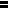 